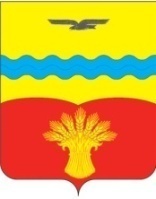 АДМИНИСТРАЦИЯ МУНИЦИПАЛЬНОГО ОБРАЗОВАНИЯПОДОЛЬСКИЙ СЕЛЬСОВЕТ КрасногвардейскОГО районА оренбургской ОБЛАСТИПОСТАНОВЛЕНИЕ23.04.2020                                                                                                           № 94-пс. ПодольскО внесении изменений в постановление администрации сельсовета от 17.03.2020 № 33-п «О мерах по предупреждению завоза и распространения новой коронавирусной инфекции в муниципальном образовании Подольский сельсовет Красногвардейского района Оренбургской области» 	В соответствии с Указом Президента Российской Федерации от 02.04.2020 № 239, Указом Губернатора Оренбургской области от 17.03.2020 № 112-ук, Уставом муниципального образования Подольский сельсовет Красногвардейского района Оренбургской области, с целью предупреждения распространения заболеваемости новой коронавирусной инфекцией на территории муниципального образования Подольский сельсовет Красногвардейского  района  Оренбургской области:	1. Внести изменения в постановление администрации сельсовета от 17.03.2020 № 33-п «О мерах по предупреждению завоза и распространения новой коронавирусной инфекции в муниципальном образовании Подольский сельсовет Красногвардейского района Оренбургской области» изложив приложение № 2 в следующей редакции согласно приложению к настоящему постановлению. 	2. Установить, что настоящее постановление вступает в силу со дня его подписания.	3. Контроль за исполнением настоящего постановления оставляю за собой. Глава сельсовета                                                                                  Ю.Л. ГавриловРазослано: в дело, администрацию района, МБУ КиД «Виктория», МБУ КиС «Вымпел», членам штаба,  прокурору района.Приложение 							к постановлению администрации Подольского сельсовета 										от 23.04.2020 № 94-пПЛАНОрганизационных и санитарно-противоэпидемических мероприятий по предупреждению завоза и распространения новой коронавирусной инфекции на территории муниципального образования Подольский сельсовет Красногвардейского района Оренбургской области №п/пНаименование мероприятийСрок исполненияИсполнители1.Обеспечить информирование населения о мерах по противодействию распространению коронавирусной инфекции, в том числе о необходимости соблюдения требований и рекомендаций, предусмотренных Указом Президента Российской Федерации от 2 апреля 2020 года № 239, Указом Губернатора Оренбургской области от 17 марта 2020 года № 112-ук.Постоянно (до особого распоряжения) Глава сельсовета, руководители бюджетных учреждений2.Организовать контроль соблюдения гражданами режима изоляции.Постоянно (до особого распоряжения)Глава сельсовета3.Ограничить доступ граждан к местам захоронения, за исключением случаев оформления услуг по захоронению и участия близких родственников в захоронении.Постоянно (до особого распоряжения)Глава сельсовета4.Исключить массовое скопление граждан при проведении церемоний захоронения.Постоянно (до особого распоряжения)Глава сельсовета5.Организовать оповещение родителей обучающихся, сотрудников образовательных организаций о мерах принимаемых образовательными организациями в целях обеспечения санитарно-эпидемиологического благополучия обучающихся.Постоянно (до особого распоряжения)Глава сельсовета6.Проводить работы по гигиеническому воспитанию и обучению населения мерам профилактики коронавирусной инфекции с использованием всех форм и способов информирования населения (путём размещения информации на официальном сайте Подольского сельсовета и стендах в населённых пунктах).Постоянно (до особого распоряжения)Глава сельсовета7.Осуществлять контроль за лицами, пребывающими из других субъектов Российской Федерации и иностранных государств.Постоянно (до особого распоряжения)Глава сельсовета8.Уведомлять граждан Российской Федерации, иностранных граждан, лиц без гражданства, прибывших на территорию сельсовета из иностранных государств либо иных субъектов Российской Федерации о необходимости самоизоляции и соблюдения требований карантинного режима.Постоянно (до особого распоряжения)Глава сельсовета9.Организовать совместно с общественными организациями оказание помощи в приобретении продуктов питания лицам, находящимся в условиях изоляции, и одиноко проживающим лицам старше 65 лет.Постоянно (до особого распоряжения)Глава сельсовета10.Обеспечить выполнение иных мер по предупреждению завоза и распространения новой коронавирусной инфекции, предусмотренных Указом Президента Российской Федерации от 25 марта 2020 года № 206, Указом Губернатора Оренбургской области от 17 марта 2020 года № 112-ук.Постоянно (до особого распоряжения)Глава сельсовета